Все профессии нужны, все профессии важны.     Над моей деревней Ананьино чуть брезжит рассвет, а во дворе нашего многоквартирного дома уже раздаются звуки: или шуршащей по асфальту метлы, или скрип лопаты по снегу. Вскоре люди пойдут на работу по чисто выметенным и расчищенным дорожкам. А если изменится вдруг погода и начнется гололед,  то дорожки будут тщательно посыпаны свежим песочком. С утра у людей поднимется настроение, потому что  кругом чистота, никто не поскользнется и не упадет на льду.     О том, чтобы двор был чистым в любое время года, заботится моя прабабушка Лебедева Татьяна Анатольевна.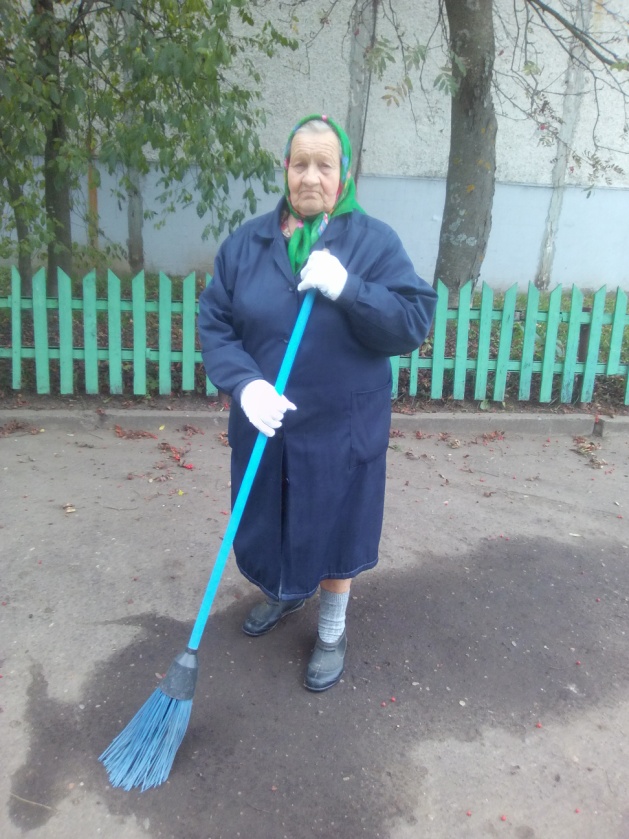 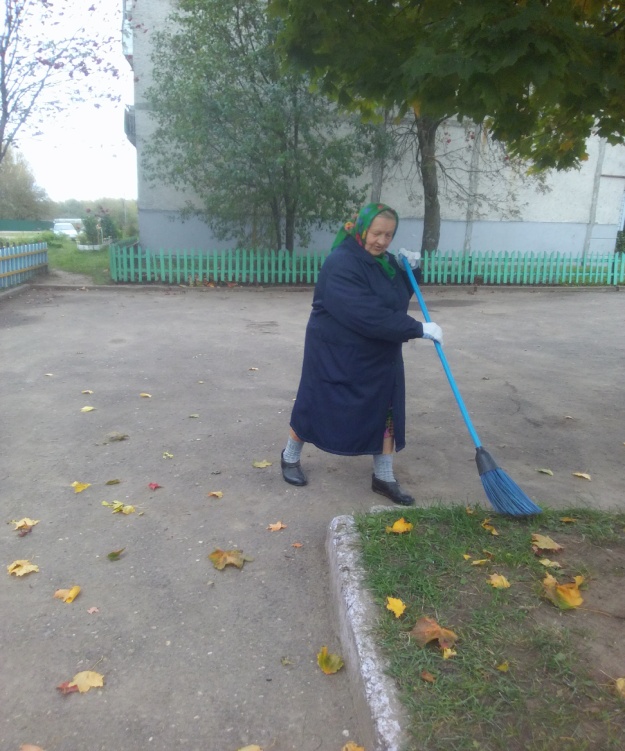 Она работает дворником в ЗАО «Ярославское районное управление «ЖКХ» много лет. Все жители благодарны бабушке за ее нелегкий труд, желают ей только добра и крепкого здоровья. На праздновании Дня деревни от лица главы Карабихского сельского поселения и жителей деревни Ананьино бабуле вручили благодарность за активную жизненную позицию и добрые дела, за личный вклад в процветание деревни и достойный труд во благо ее жителей.. 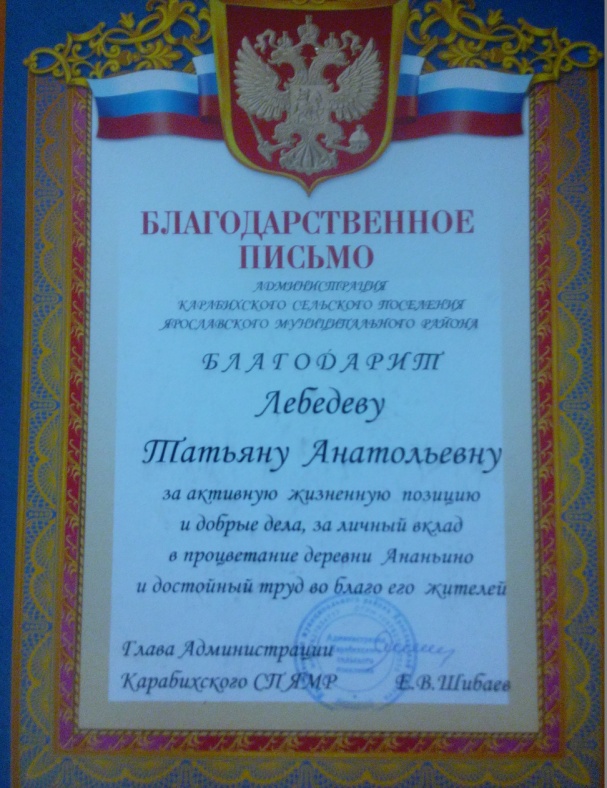 Ей восемьдесят три года, но она не уступит молодым, бабушка не привыкла сидеть без дела. Ее оптимизму можно позавидовать. Ведь результаты труда дворника видны недолго: зимой почти каждый день  выпадает снег, осенью два месяца падают листья, летом вокруг домов быстро вырастает трава. Вновь и вновь все приходится начинать заново.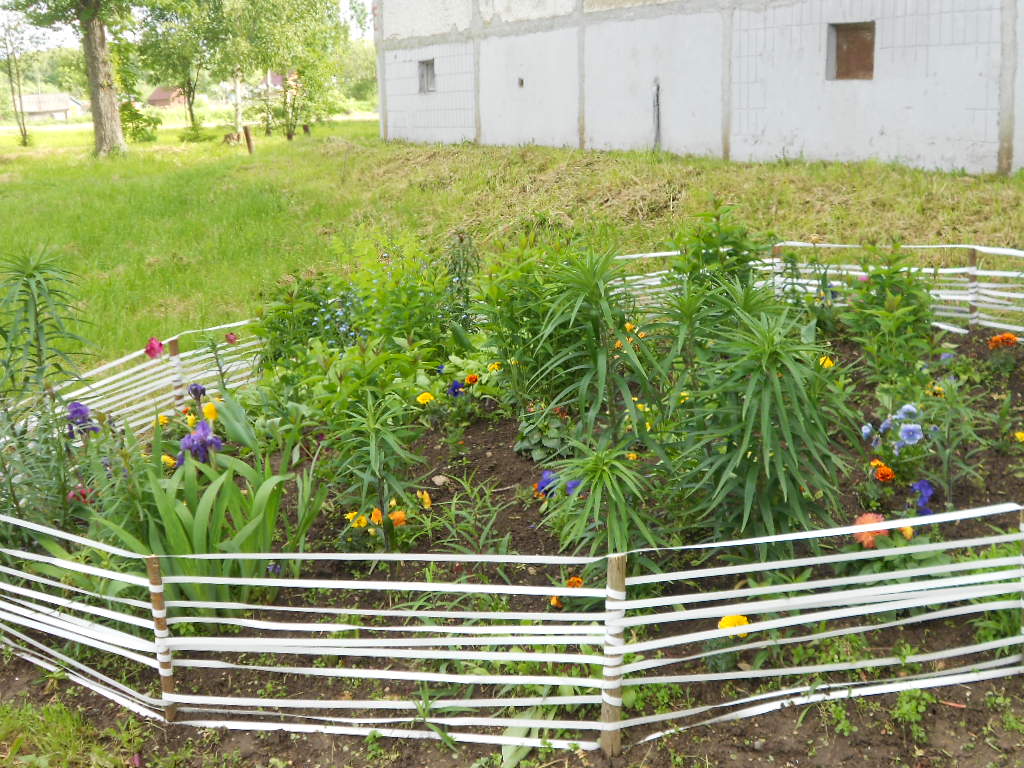      Прабабушка Таня не только поддерживает чистоту, но и заботится о том, чтобы вокруг было красиво: она разбивает клумбы и сажает цветы, чтобы с ранней весны и до поздней осени они радовали глаз людям, которые живут рядом. Бабушка очень любит свое дело. Несмотря на возраст, она очень добросовестно выполняет свои обязанности.     Профессия - дворник не престижная, но очень важная и нужная. Почти в любом уголке нашей планеты есть мусор и необходимо его вовремя убирать, а желающих это делать не так уж и много.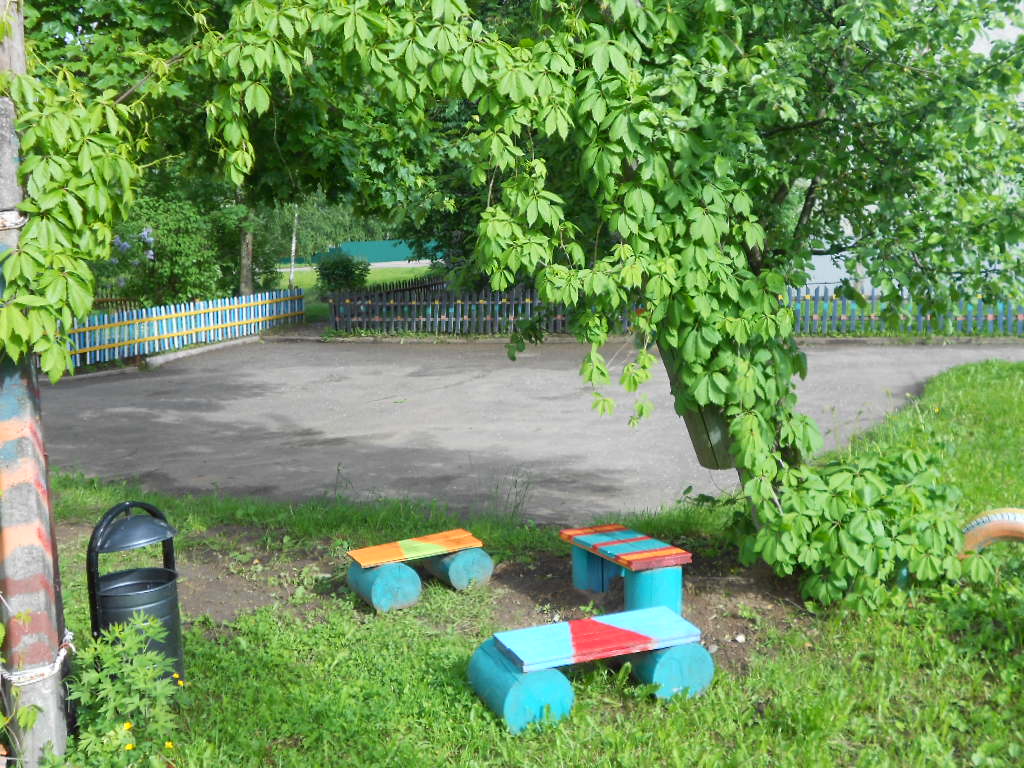      Антуан де Сент-Экзюпери писал в произведении "Маленький принц": "Есть такое твердое правило. Встал поутру, умылся, привел себя в порядок — и сразу же приведи в порядок свою планету».         А русская пословица, в которой заключена народная мудрость, гласит: «Чистота - вот лучшая красота!» 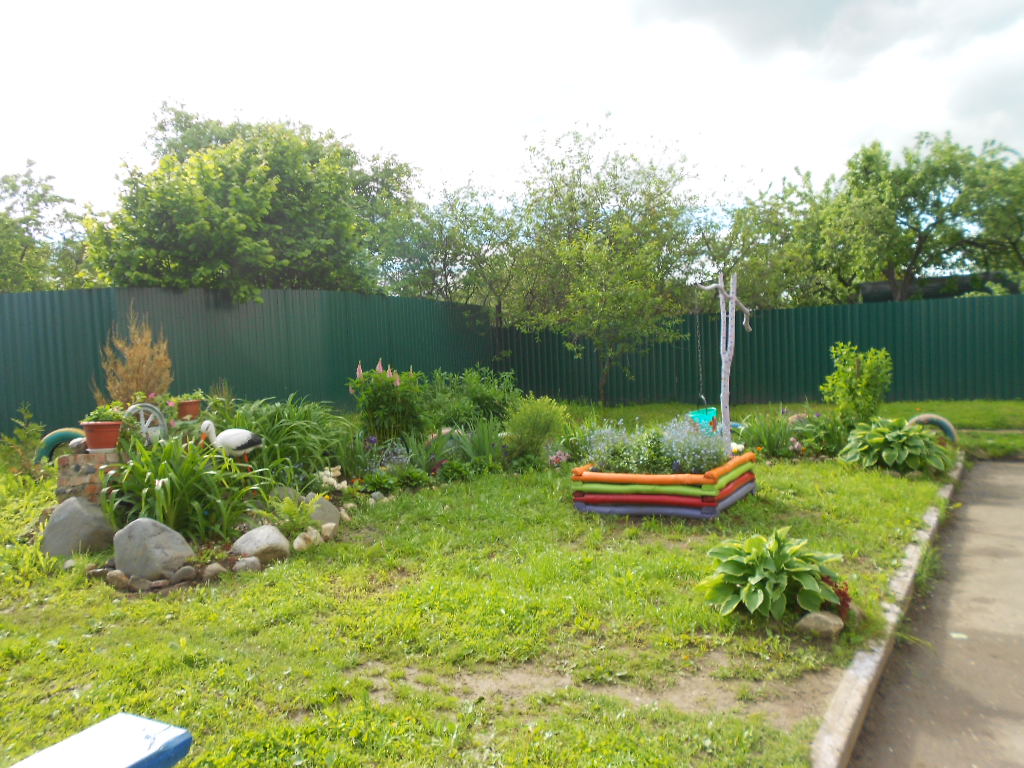 